Уважаемые родители,если Вы хотите видеть своих детей счастливыми, помогите им сохранить свое здоровье.Постарайтесь сделать так, чтобы в Вашей семье занятия физкультурой и спортом и стали неотъемлемой частью совместного досуга.Воспитывайте с раннего детства у своих детей привычку заниматься физкультурой и спортом!Уважайте спортивные интересы и пристрастия своего ребенка!Участвуйте в спортивных мероприятиях группы и детского сада, это способствует укреплению вашего авторитета в глазах собственного ребенка!Воспитывайте в своих детях уважение к людям, занимающимся спортом!Рассказывайте о своих спортивных достижениях в детстве и юности!Дарите своим детям спортивный инвентарь и снаряжение!Демонстрируйте свой пример занятий физкультурой и спортом!Совершайте со своим ребенком прогулки на свежем воздухе всей семьей, походы и экскурсии!Используйте естественные факторы закаливания – солнце, воздух и вода.Помните: простая пища полезнее для здоровья, чем искусные яства.Следите за гигиеной сна вашего ребенка.Прививайте гигиенические навыки.Соблюдайте режим дня.
Будьте всегда и во всем примером для вашего ребенка.   Подготовила воспитатель: Павленко Т.М.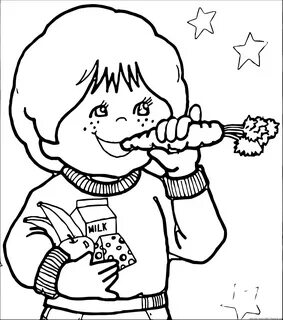 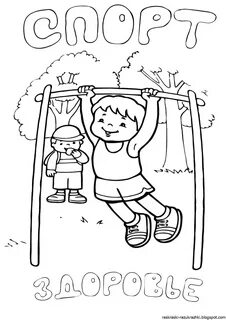 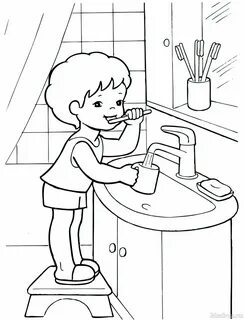 УВАЖАЕМЫЕ РОДИТЕЛИ!!!Предлагаю вам несколько занимательных опытов и экспериментов, которые можно провести с ребенком дома.Опыт. Цветы лотоса.Вырежем из цветной бумаги цветы с длинными лепестками. При помощи карандаша закрутите лепестки к центру. А теперь опустите разноцветные лотосы на воду, налитую в таз. Буквально на ваших глазах лепестки цветов начнут распускаться. Это происходит потому, что бумага намокает, становится постепенно тяжелее и лепестки раскрываются.Опыт со свечой.Закрепить свечку в тарелке и налить подкрашенной воды. Поджечь свечу и накрыть её стаканом. Свеча потухнет, так как весь кислород сгорел и за счёт вакуума, который там образовался, вода поднимается вверх.Опыт. Утопи и съешь.Хорошенько вымойте два апельсина. Один из них положите в миску с водой. Он будет плавать. И даже если очень постараться, утопить его не удастся.
Очистите второй апельсин и положите его в воду. Ну, что? Глазам своим не верите? Апельсин утонул. Как же так? Два одинаковых апельсина, но один утонул, а второй плавает? Объясните ребенку: "В апельсиновой кожуре есть много пузырьков воздуха. Они выталкивают апельсин на поверхность воды. Без кожуры апельсин тонет, потому что тяжелее воды, которую вытесняет".Опыт. Пенный замок.В небольшую ёмкость налейте немного средства для мытья посуды, добавьте воды и размешайте. Возьмите широкую коктейльную трубочку, опустите в миску и начинайте дуть. Одновременно с громким бульканьем на глазах у ребёнка вырастет облако переливающихся пузырей.Дайте ребёнку трубочку и предложите подуть сначала вместе с вами, затем самостоятельно. Поставьте внутрь пены пластмассовую или резиновую игрушку – это «принц, который живёт в пенном замке».Опыт. Чудесные спички.Вам понадобится 5 спичек. Надломите их посредине, согните под прямым углом и положите на блюдце. Капните несколько капель воды на сгибы спичек. Наблюдайте. Постепенно спички начнут расправляться и образуют звезду.Причина этого явления называется капиллярность: волокна деревьев впитывают влагу. Она ползёт всё дальше по капиллярам. Дерево набухает, а его уцелевшие волокна «толстеют», и они уже не могут сильно сгибаться и начинают расправляться.Подготовила воспитатель: Павленко Т.М.Подготовила воспитатель:Павленко Т.М.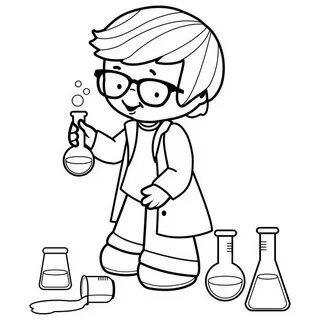 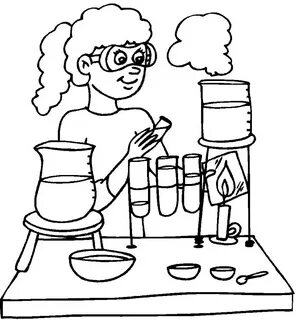 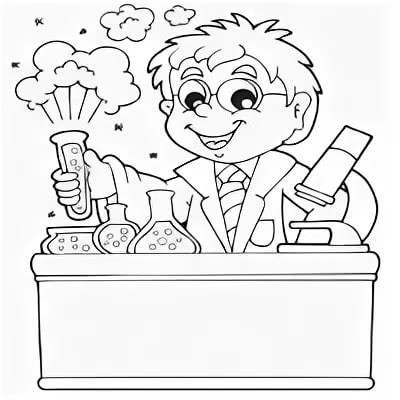 